23 декабря 2021 года № 2/100О сокращении структуры и штатной численности Контрольно-счетного органа Комсомольского района Чувашской РеспубликиВ соответствии с решением Собрания депутатов Комсомольского района Чувашской Республики от  27 сентября 2021 г. № 1/73 «О передаче Контрольно-счетной палате Чувашской Республики полномочий по осуществлению внешнего муниципального финансового контроля в муниципальном образовании Комсомольский район Чувашской Республики», Соглашением о передаче Контрольно-счетной палате Чувашской Республики полномочий по осуществлению внешнего муниципального финансового контроля в муниципальном образовании Комсомольский район Чувашской Республики от 30 сентября 2021 года, Трудовым кодексом Российской Федерации и Уставом Комсомольского района Чувашской Республики  Собрание  депутатов Комсомольского района Чувашской Республики   р е ш и л о:1. Упразднить с 1 января 2022 года структуру Контрольно - счетного органа Комсомольского района Чувашской Республики.2. Сократить штатную численность председателя Контрольно – счетного органа Комсомольского района Чувашской Республики в количестве 1 (одной) штатной единицы.3. Исключаемую штатную численность Контрольно-счетного органа Комсомольского района Чувашской Республики передать в администрацию Комсомольского района Чувашской Республики. Глава Комсомольского района-председатель Собрания депутатов Комсомольского района                                                                         Р.М. Мансуров 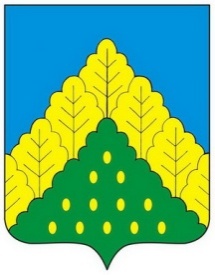 ЧĂВАШ РЕСПУБЛИКИНКОМСОМОЛЬСКИ РАЙОНĔНДЕПУТАТСЕН ПУХĂВĔЙЫШĂНУСОБРАНИЕ ДЕПУТАТОВКОМСОМОЛЬСКОГО РАЙОНАЧУВАШСКОЙ РЕСПУБЛИКИРЕШЕНИЕ